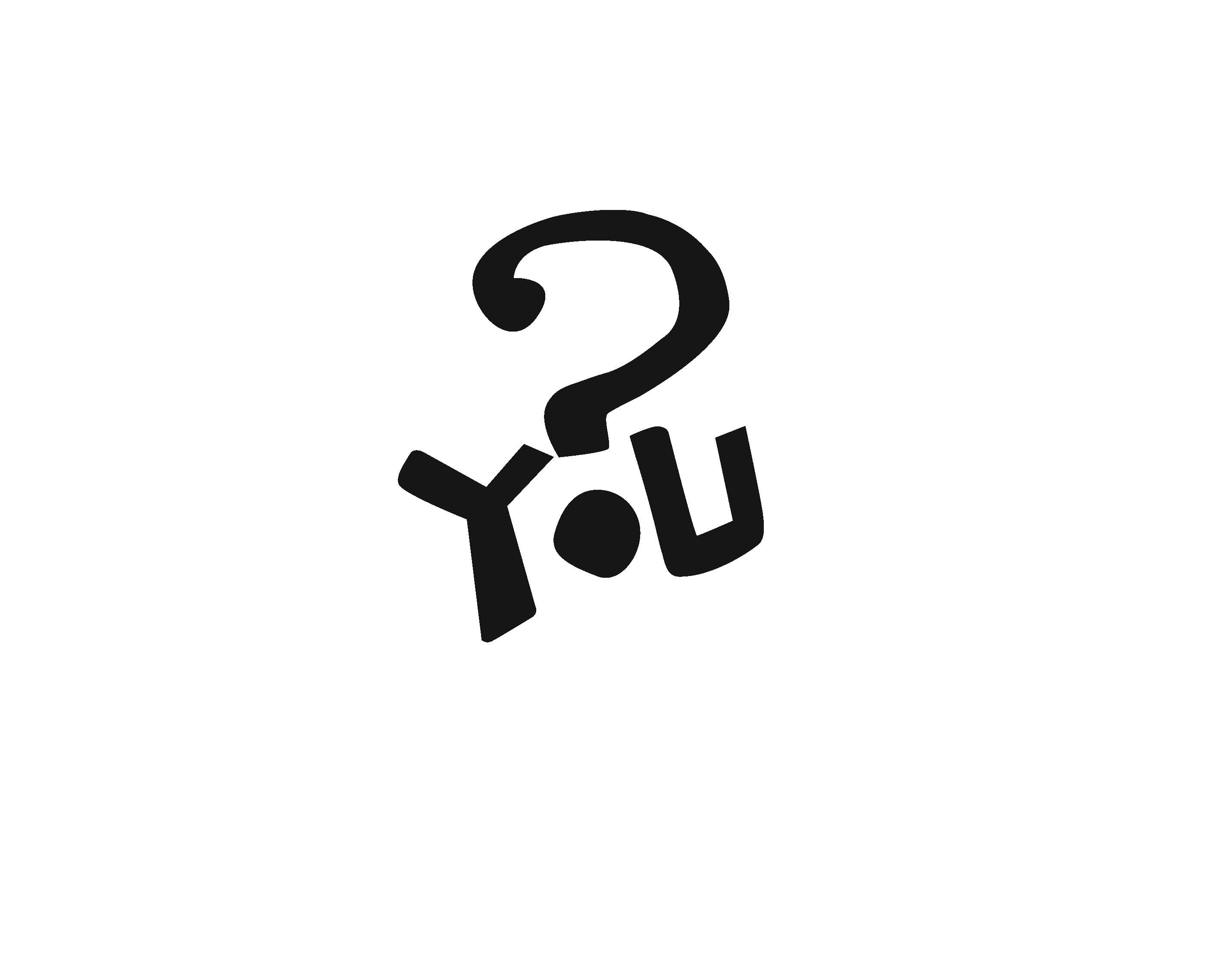 Student Leader Selection Process & ApplicationHow can I become a student leader?Find out all you can about the student leader positions!  You’ve already taken the first step by inquiring and receiving an application.  Don’t stop there.  Attend one of the Student Leader Information Sessions.  Ask questions! The more people you speak with, the better you’ll understand the positions and what it’s really like to be a student leader.WHY become a student leader?Make the Barry community more vibrant and spread the word that “there is something to do!” Have the opportunity to make a difference and establish yourself as a strong campus leader.Have an opportunity to work for social justice in your community.Enhance your résumé with leadership skills such as communication, and hands-on experiences. Be a part of a team that makes activities and events happen on campus.Get to meet new people and build lasting relationships with other students Get to meet and interact with performers and say, “I knew them before they were big!”Possibility of attending conferences and retreats to learn from professionals and students working with similar programs.Gain valuable experience in event planning, marketing, implementation, and assessment.Have fun!Conditions of Student LeadershipMinimum Eligibility Requirements:All applicants must have, and maintain, a cumulative GPA of at least a 2.5.All applicants must have at least 12 semester hours of college course-work completed, preferably at Barry. Applicants must not be on University Probation before or for the duration of their term in any position.Applicants must be full-time enrolled students.Recommendation forms from two current Barry University faculty or staff members must be completed and submitted (student and/or peer recommendations are not acceptable).Applicants must answer ALL questions on the application. FOR AN APPLICATION TO BE CONSIDERED, ALL PARTS OF THE APPLICATION, INCLUDING RECOMMENDATION FORMS, MUST BE SUBMITTED TO THE CENTER FOR STUDENT INVOLVEMENT(Landon Student Union, suite 202)
BY 5:OOPM ON Wednesday, October 30, 2013.The Information SessionsThis is an opportunity to learn more about Student Leader positions, including job requirements and time commitments. The information sessions are scheduled for the following dates and times:The ApplicationApplications will be available on the http://www.barry.edu/student-involvement/student-organizations/forms.html  and on the Student Web  and are due October 30, 2013 by 5pm in the Center for Student Involvement (Landon 202). Please complete and submit the application and solicit two recommendations. Letters of recommendation may be sent directly to the Center for Student Involvement, Landon 202 or 305-899-3676(fax).The CarouselThe Student Leader Carousel is a group interviewing process and is scheduled for Monday, November 4, 2013, 4:00PM- 8:00PM Registration in Landon 202.  The InterviewInterviews will be conducted by invitation only with an interview team.Tuesday, November 5, 2013 4:00PM-8:00PMThe Announcement
Selection notifications will be emailed through Barry “mymail” email accounts on Friday, November 8, 2013.The RésuméAll résumés must be reviewed and stamped by the Department of Career Services (2nd floor of the Landon Student Union, Suite 205.)  Career Services will not approve any résumés for students who fail to bring their resume into the Career Services Office during the Student Walk-In hours which will be held during regular office hours on Tuesday February 12th, Wednesday February 13th, and Friday February 15th. Students must complete a résumé utilizing the Résumé Critique Checklist to properly prepare one’s resume before the résumé is critiqued. A follow up appointment with a Career Counselor may be needed. Resume Critique ChecklistFORMATTemplate (Resume templates should not be utilized.  They are generic and do not impress employers). 	____Font (Resumes should have 10-12 point font, Ariel or Times New Roman; Name should be larger).	____Margins (Margins should be between 0.5 and 1.0 inches all around). ____Each section is in reverse chronological order so that most recent activity is first. ____Full sentences are not used (pronouns such as I, my, or me are not needed). ____Bulleted descriptions (Paragraphs are too long and will not be read by a busy employer).  ____Single Page (Resumes should be one page unless exceptions are made due to experience).	____Spelling and grammatical errors should not exist. ____SUMMARY OF QUALIFICATIONS OR OBJECTIVESummary highlights skills and accomplishments relevant to the position being applied for, in fully described statements. ____If using an objective, it must be tailored and specific and state how you will impact
the organization that you are applying to. ____Either an objective or summary of qualifications is used, not both. ____EDUCATION 						Includes institution, location (city, state), major, minor, and graduation date (month/year)	
*Education may also include GPA, study abroad if appropriate, and relevant coursework	____EXPERIENCE SECTION(S)Includes full-time, part-time, and internship opportunities (or these are broken out into 
separate categories including but not limited to Related Experience, (Industry) Experience, Leadership Experience, etc. ____Includes Name of Organization, position, location (city/state), and dates employed (month/year)____Descriptions of experience use action verbs and/or buzz words ____Explain how you completed tasks/what you accomplished in descriptive statements ____	Campus activities and community involvement/volunteering relates to the focus of the resume.	      ____If officer positions are held, leadership role is described and quantified. ____Academic projects, related coursework and/or lab experience used to expand section ____HONORS/AWARDS/PROFESSIONAL DEVELOPMENT Lists the name, type of award, and date received ____Lists conferences attended and/or professional affiliations/associations/memberships ____REFERENCES References are not included on the resume (should be listed on a separate document with matching header) ____Student Leader PositionsCAMPUS ACTIVITIES BOARD (CAB)CAB has positions open to all Barry University students and plans, coordinates and presents many of the campus-wide events for students at Barry. By utilizing students’ talents and energies, CAB strives to provide dynamic and diverse programs that meet the needs and interests of all students at Barry.  We strive for excellence among our members and in our sponsored events. ORIENTATION TEAM (O-Team)Orientation Team (O-Team) members are students who want to make significant contributions to Barry University by assisting new students and their families. Team members will support the development and implementation of first-year student Orientation programs, including spring, summer and fall Orientations, assisting new students and their families in transitioning into the Barry community. O-Team members will have opportunities to improve self-confidence, communication skills and leadership abilities, as well as become the most informed students on-campus who are high energy, close-knit, and dynamic. Ideal candidates will be energetic, possess strong communication skills, and can work well individually and as part of a team.ALL GREEK COUNCIL (AGC)The All Greek Council serves the Greek community at Barry and consists of representatives from all four active Greek organizations on campus. Acting as the governing body for the Greek community, the AGC also serves as a liaison between the member organizations, Barry University, the student body and greater community. The AGC promotes the values of Barry University which include scholarship, service, leadership, and Greek unity and provides programs that foster personal, scholastic, social, leadership, and brotherhood/sisterhood development amongst member organizations and their members. Applicants must be an active or new member of one of the member organizations and in good standing with their chapter; the President of AGC may not be the President of their Greek organization.INTERNATIONAL AMBASSADOR (IA)An International Ambassador is a full-time student who actively volunteers his/her time and energy to help new international freshman and transfer students assimilate and acculturate, adjusting to Barry University and the United States.STUDENT GOVERNMENT ASSOCIATION (SGA)Student Government gives every undergraduate student the chance to practice and develop leadership skills while representing their peers and improving the University and student life. Students involved in Student Government have the chance to interact with the University administration and faculty and work in a collaborative manner to better Barry University. Student Government members are respected as leaders of the student body, and their input is often sought in making important decisions for the University.STUDENT AMBASSADORSStudent Ambassadors represent an integral part of the University’s admissions process. They provide a vital link for future student leaders who strive to attend Barry University to further their educations.   The Student Ambassadors   are comprised of an elite group of domestic and international students who represent various cultures, creeds and religions. Through their diversity, education and experiences, they promote leadership, friendship and understanding throughout the depths of the Barry community.BARRY UNIVERISTY STUDENT ALUMNI ASSOCIATION (BUSAA)Our mission is to prepare future graduates for a life after commencement enriched with personal and professional skills, connections, and experiences, as well as an everlasting bond with their alma mater developed through interactions with Barry University students, faculty, staff, and most importantly—our Alumni. BUSAA vows to further enhance the affinity relationship between Barry University and its future graduates, by instilling a sense of pride and community amongst the current student body and constituency of Alumni.COMMUTER ASSISTANT 									   The Commuter Assistant’s Program, will be an opportunity for “seasoned” student volunteers to be paired with incoming commuter students to provide support, advice, and camaraderie during the new students’ first year. Commuter Assistants (CAs) work hard to ensure that new commuter students adjust to life at Barry University and have positive and constructive college experiences. This will also be a chance to help with events and activities for Commuter Student Resources.BARRY SERVICE CORPS									                  	               Directed by and for students, the mission of the Barry Service Corps is to educate students about social, political, and environmental justice issues through direct service, individual and group reflection, student leadership, diversity, and engagement beyond the local community.  Executive Board positions within the organization are available.  Ideal candidates will possess a passion for social justice and a willingness to serve their fellow students and the local and global communities.Student Leader Application Fall 2013Please type clearly and complete ALL parts of this application. No handwritten applications will be accepted.Full Name _________________________________________________________________________________________________________________		(Last)					(First)				(M.I.)Student ID #:  ___________________________________ E-mail Address:  ______________________________________________________Residential Address (where do you currently live?): ___________________________________________________________________________________________				_______			   Street				   City			State		           Zip CodeCell Phone:  ______________________________     		T-Shirt Size: 				Classification for 2013-2014 (please circle one):Freshman    Sophomore    Junior    SeniorMajor(s):  ________________________________________      Minor(s): _______________________________________________Anticipated date of Graduation (semester/year): ___________________________________Cumulative GPA:  __________________ (If you’re a freshman, please put your high school GPA) Previous semester GPA: __________                          TOTAL CREDITS TAKEN_____________________________Applicants will not be processed without two recommendations.  Recommendations forms may be faxed (305-899-3676) or delivered to Landon 202. Due date: October 30, 2013 by 5pm.Reference Name: _______________	_________________	            Phone: _________________________________________Reference Name: __________________		________________ Phone: _________________________________________ESSAY QUESTIONSOn a separate sheet(s) please answer the following questions as briefly and concisely as possible.  Pease type and limit your response(s) to no more than one page single-spaced.Why are you applying for a student leadership position? What would you gain from and give to the position?What do you think is the biggest need for Barry students today? How can you help meet that need?How does your answer to question #1 relate to the Barry University Mission?Please rank your organization preference/interest from 1-9 (i.e. 1 indicating highest interest):__ _ Campus Activities Board (CAB)	 ___ International Ambassadors (IA) 		_ __ Student Ambassadors_ __ Orientation Team			_     Student Government Association (SGA)	_ __ BUSAA 	 _ __ Commuter Assistant		_ __ Barry Service Corps 			__ _ All Greek Council (AGC)Legal/ Release of InformationThe information supplied in this application is correct to the best of my knowledge and in compliance with Barry University’s Student handbook. I agree to comply with all requirements should I be offered and accept a position. I understand that intentionally providing any false information could result in the rejection of my application and/or rescinding of an offer of position. I also acknowledge that I wish to actively pursue a position as indicated on this application and authorize the person(s) conducting the selection process to obtain information about me as needed to verify my eligibility for such a position. I understand this includes, but is not limited to, authorizing Center for Student Involvement, and/or other related parties to access my academic records and judicial records. I understand and give permission to Center for Student Involvement to review my academic and judicial standing while I am in a student leadership position. In addition, I understand that should I be appointed to this leadership position, I must attend all training sessions and scheduled meetings pertaining to this position. By making a commitment to one or more of these leadership positions, I understand that there are increased expectations for me. These include, but are not limited to, self-responsibility, peer accountability, and open communication with the appropriate staff members. I understand that all documents related to this application including, but not limited to, signed reference forms are confidential. I further understand that I will not have the opportunity to personally review these documents if I have waived that right. However, I may meet with a member of the Center for Student Involvement Staff to obtain feedback. This procedure is in compliance with the Family Educational Rights and Privacy Act of 1974. By signing this agreement, I understand that I may be removed from this process at any time by the Director of Center for Student Involvement, or designee. I also understand that I am in no way guaranteed a position regardless of my attendance to the application process events or classes. Promoting an inclusive community is central to the mission of Barry University. Center for Student Involvement seeks individuals who are eager to join us in our commitment to recognize and support all students in the Barry community. Center for Student Involvement does not discriminate on the basis of race, religion, color, gender, age, sexual orientation, national or ethnic origin, veteran status, or disability.Applicant’s Signature: _____________________________________ Date: ____________________DateTimeLocationWednesday 10/16/1312:00pmLandon 204Wednesday 10/16/135:00pmLandon 203Monday 10/21/1312:00pmLandon 204Monday 10/21/135:00pmLandon 204Friday 10/25/1312:00pmLandon 204Friday 10/25/135:00pmLandon 204